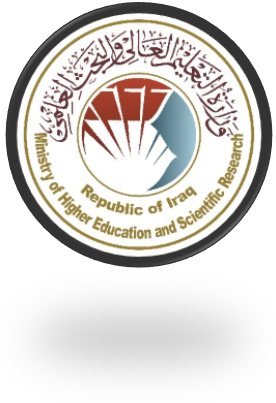   وزارة التعليم العالي والبحث العلمي      جهاز الإشراف والتقويم العلميدائرة ضمان الجودة والاعتماد الأكاديمي             قسم الاعتماددليل وصف البرنامج الأكاديمي والمقردليل وصف البرنامج الأكاديمي والمقرر الدراسي2024 المقدمة: 		      يُعد البرنامج التعليمي بمثابة حزمة منسقة ومنظمة من المقررات الدراسية التي تشتمل على إجراءات وخبرات تنظم بشكل مفردات دراسية الغرض الأساس منها بناء وصقل مهارات الخريجين مما يجعلهم مؤهلين لتلبية متطلبات سوق العمل يتم مراجعته وتقييمه سنوياً عبر إجراءات وبرامج التدقيق الداخلي أو الخارجي مثل برنامج الممتحن الخارجي.    يقدم وصف البرنامج الأكاديمي ملخص موجز للسمات الرئيسة للبرنامج ومقرراته مبيناً المهارات التي يتم العمل على اكسابها للطلبة مبنية على وفق اهداف البرنامج الأكاديمي وتتجلى أهمية هذا الوصف لكونه يمثل الحجر الأساس في الحصول على الاعتماد البرامجي ويشترك في كتابته الملاكات التدريسية بإشراف اللجان العلمية في الأقسام العلمية.      ويتضمن هذا الدليل بنسخته الثانية وصفاً للبرنامج الأكاديمي بعد تحديث مفردات وفقرات الدليل السابق في ضوء مستجدات وتطورات النظام التعليمي في العراق والذي تضمن وصف البرنامج الأكاديمي بشكلها التقليدي نظام (سنوي، فصلي) فضلاً عن اعتماد وصف البرنامج الأكاديمي المعمم بموجب كتاب دائرة الدراسات ت م3/2906 في 3/5/2023 فيما يخص البرامج التي تعتمد مسار بولونيا أساساً لعملها.   وفي هذا المجال لا يسعنا إلا أن نؤكد على أهمية كتابة وصف البرامج الاكاديمية والمقررات الدراسية لضمان حسن سير العملية التعليمية.          مفاهيم ومصطلحات:            وصف البرنامج الأكاديمي: يوفر وصف البرنامج الأكاديمي ايجازاً مقتضباً لرؤيته ورسالته وأهدافه متضمناً وصفاً دقيقاً لمخرجات التعلم المستهدفة على وفق استراتيجيات تعلم محددة. وصف المقرر: يوفر إيجازاً مقتضياً لأهم خصائص المقرر ومخرجات التعلم المتوقعة من الطالب تحقيقها مبرهناً عما إذا كان قد حقق الاستفادة القصوى من فرص التعلم المتاحة. ويكون مشتق من وصف البرنامج.رؤية البرنامج: صورة طموحة لمستقبل البرنامج الأكاديمي ليكون برنامجاً متطوراً وملهماً ومحفزاً وواقعياً وقابلاً للتطبيق. رسالة البرنامج: توضح الأهداف والأنشطة اللازمة لتحقيقها بشكل موجز كما يحدد مسارات تطور البرنامج واتجاهاته.اهداف البرنامج: هي عبارات تصف ما ينوي البرنامج الأكاديمي تحقيقه خلال فترة زمنية محددة وتكون قابلة للقياس والملاحظة.هيكلية المنهج: كافة المقررات الدراسية / المواد الدراسية التي يتضمنها البرنامج الأكاديمي على وفق نظام التعلم المعتمد (فصلي، سنوي، مسار بولونيا) سواء كانت متطلب (وزارة، جامعة، كلية وقسم علمي) مع عدد الوحدات الدراسية. مخرجات التعلم: مجموعة متوافقة من المعارف والمهارات والقيم التي اكتسبها الطالب بعد انتهاء البرنامج الأكاديمي بنجاح ويجب أن يُحدد مخرجات التعلم لكل مقرر بالشكل الذي يحقق اهداف البرنامج. استراتيجيات التعليم والتعلم: بأنها الاستراتيجيات المستخدمة من قبل عضو هيئة التدريس لتطوير تعليم وتعلم الطالب وهي خطط يتم إتباعها للوصول إلى أهداف التعلم. أي تصف جميع الأنشطة الصفية واللاصفية لتحقيق نتائج التعلم للبرنامج. نموذج وصف البرنامج الأكاديمي   اسم الجامعة: جامعة ....بغداد............    الكلية/ المعهد: كلية ....الادارة والاقتصاد..............   القسم العلمي: قسم .....المالية والمصرفية..........    اسم البرنامج الأكاديمي او المهني: بكالوريوس ...مالية ومصرفية...    اسم الشهادة النهائية: بكالوريوس في ...علوم المالية والمصرفية...     النظام الدراسي: فصلي     تاريخ اعداد الوصف: 1/3/2024      تاريخ ملء الملف:  28/4/2024التوقيع  :اسم معد ومحاضر وصف المقرر :التأريخ    دقـق الملف من قبل     شعبة ضمان الجودة والأداء الجامعي    اسم مدير شعبة ضمان الجودة والأداء الجامعي:    التاريخ                           التوقيع                                                                             مصادقة السيد العميد     * ممكن ان تتضمن الملاحظات فيما اذا كان المقرر أساسي او اختياري  . يرجى وضع اشارة في المربعات المقابلة لمخرجات التعلم الفردية من البرنامج الخاضعة للتقييمنموذج وصف المقرررؤية البرنامج    يهدف الى مساعدة الأشخاص على تحسين مهاراتهم من خلال مجموعة متنوعة من الأنشطة و الدروس المصممة بشكل متقدم. يشمل البرنامج تعلم المفردات, قواعد اللغة, محادثة, الاستماع و القراءةرسالة البرنامجتتمثل في توفير بيئة تعليمية محفزة و مبتكرة تساعد الطالب على تحسين مهاراتهم في اللغة الإنكليزية بطريقة فعالة و ممتعة.  اهداف البرنامج تحسين مهارات اللغة الإنكليزية للطالب في المفردات, القواعد, الاستماع, القراءة و المحادثة  توفير بيئة تعليمية تفاعلية و مشوقة تشجع على المشاركة و تعلم المستمر  تطوير قدرات الطالب في التواصل بثقة و فعالية في اللغة الإنكليزية  تعزيز فهم الطالب للثقافة الإنكليزية و تعزيز تفاعلهم مع مجتمعات الناطقة بالإنكليزيةالاعتماد البرامجي هل البرنامج حاصل على الاعتماد البرامجي ؟ ومن اي جهة ؟ المؤثرات الخارجية الأخرى هل هناك جهة راعية للبرنامج ؟هيكلية البرنامجهيكلية البرنامجهيكلية البرنامجهيكلية البرنامجهيكلية البرنامجهيكل البرنامج عدد المقررات وحدة دراسية النسبة المئويةملاحظات *متطلبات المؤسسةأساسي متطلبات الكليةأساسي متطلبات القسم أساسي التدريب الصيفيأساسي أخرى وصف البرنامج وصف البرنامج وصف البرنامج وصف البرنامج وصف البرنامج السنة / المستوىرمز المقرر أو المساقاسم المقرر أو المساقالساعات المعتمدةالساعات المعتمدةنظريعمليالكورس الاول /المرحلة الأولى اللغة الانكليزية30مخرجات التعلم المتوقعة للبرنامجمخرجات التعلم المتوقعة للبرنامجالمعرفة المعرفة مخرجات التعلم 1بيان نتائج التعلم 1المهارات المهارات مخرجات التعلم 2بيان نتائج التعلم 2مخرجات التعلم 3بيان نتائج التعلم 3القيم  القيم  مخرجات التعلم 4بيان نتائج التعلم 4مخرجات التعلم 5بيان نتائج التعلم 5استراتيجيات التعليم والتعلم موقع الويب الرسمي ل Headway: يمكن العثور على مواد اضافية و معلومات حول البرنامج منصات التعليم عبر الأنترنت مثل Udemy وCourseraطرائق التقييم الامتحان النظري يشمل:  اسئلة متعددة الخيارات تتعلق بالمفردات و القواعد و التراكيب اللغوية في الدروس.  اسئلة صح او خطأ: تختبر صحة او خطأ بعض التصريحات المرتبطة بالمواضيع.  أسئلة مقاليه قد تتضمن أسئلة يتعين على الطالب الإجابة عليها بشكل مقالي او شرح مفصل لمفاهيم معينةالهيئة التدريسية الهيئة التدريسية الهيئة التدريسية الهيئة التدريسية الهيئة التدريسية الهيئة التدريسية أعضاء هيئة التدريسأعضاء هيئة التدريسأعضاء هيئة التدريسأعضاء هيئة التدريسأعضاء هيئة التدريسأعضاء هيئة التدريسالرتبة العلميةالتخصصالتخصصالمتطلبات/المهارات الخاصة (ان وجدت )اعداد الهيئة التدريسيةاعداد الهيئة التدريسيةالرتبة العلميةعامخاصملاكمحاضر الاقتصادالتجارة الدوليةملاكالتطوير المهنيالتطوير المهنيالتطوير المهنيالتطوير المهنيالتطوير المهنيالتطوير المهنيتوجيه أعضاء هيئة التدريس الجددتوجيه أعضاء هيئة التدريس الجددتوجيه أعضاء هيئة التدريس الجددتوجيه أعضاء هيئة التدريس الجددتوجيه أعضاء هيئة التدريس الجددتوجيه أعضاء هيئة التدريس الجددتصف بإيجاز العملية المستخدمة لتوجيه أعضاء هيئة التدريس الجدد والزائرين والمتفرغين وغير المتفرغين على مستوى المؤسسة والقسم.تصف بإيجاز العملية المستخدمة لتوجيه أعضاء هيئة التدريس الجدد والزائرين والمتفرغين وغير المتفرغين على مستوى المؤسسة والقسم.تصف بإيجاز العملية المستخدمة لتوجيه أعضاء هيئة التدريس الجدد والزائرين والمتفرغين وغير المتفرغين على مستوى المؤسسة والقسم.تصف بإيجاز العملية المستخدمة لتوجيه أعضاء هيئة التدريس الجدد والزائرين والمتفرغين وغير المتفرغين على مستوى المؤسسة والقسم.تصف بإيجاز العملية المستخدمة لتوجيه أعضاء هيئة التدريس الجدد والزائرين والمتفرغين وغير المتفرغين على مستوى المؤسسة والقسم.تصف بإيجاز العملية المستخدمة لتوجيه أعضاء هيئة التدريس الجدد والزائرين والمتفرغين وغير المتفرغين على مستوى المؤسسة والقسم.التطوير المهني لأعضاء هيئة التدريسالتطوير المهني لأعضاء هيئة التدريسالتطوير المهني لأعضاء هيئة التدريسالتطوير المهني لأعضاء هيئة التدريسالتطوير المهني لأعضاء هيئة التدريسالتطوير المهني لأعضاء هيئة التدريستصف بإيجاز خطة وترتيبات التطوير الأكاديمي والمهني لأعضاء هيئة التدريس كاستراتيجيات التدريس والتعلم، وتقييم نتائج التعلم، التطوير المهني وما الى ذلك.تصف بإيجاز خطة وترتيبات التطوير الأكاديمي والمهني لأعضاء هيئة التدريس كاستراتيجيات التدريس والتعلم، وتقييم نتائج التعلم، التطوير المهني وما الى ذلك.تصف بإيجاز خطة وترتيبات التطوير الأكاديمي والمهني لأعضاء هيئة التدريس كاستراتيجيات التدريس والتعلم، وتقييم نتائج التعلم، التطوير المهني وما الى ذلك.تصف بإيجاز خطة وترتيبات التطوير الأكاديمي والمهني لأعضاء هيئة التدريس كاستراتيجيات التدريس والتعلم، وتقييم نتائج التعلم، التطوير المهني وما الى ذلك.تصف بإيجاز خطة وترتيبات التطوير الأكاديمي والمهني لأعضاء هيئة التدريس كاستراتيجيات التدريس والتعلم، وتقييم نتائج التعلم، التطوير المهني وما الى ذلك.تصف بإيجاز خطة وترتيبات التطوير الأكاديمي والمهني لأعضاء هيئة التدريس كاستراتيجيات التدريس والتعلم، وتقييم نتائج التعلم، التطوير المهني وما الى ذلك.معيار القبول معيار القبول معيار القبول معيار القبول معيار القبول معيار القبول معيار القبول (وضع الأنظمة المتعلقة بالالتحاق بالكلية أو المعهد سواء قبول مركزي او أخرى تذكر)(وضع الأنظمة المتعلقة بالالتحاق بالكلية أو المعهد سواء قبول مركزي او أخرى تذكر)(وضع الأنظمة المتعلقة بالالتحاق بالكلية أو المعهد سواء قبول مركزي او أخرى تذكر)(وضع الأنظمة المتعلقة بالالتحاق بالكلية أو المعهد سواء قبول مركزي او أخرى تذكر)(وضع الأنظمة المتعلقة بالالتحاق بالكلية أو المعهد سواء قبول مركزي او أخرى تذكر)(وضع الأنظمة المتعلقة بالالتحاق بالكلية أو المعهد سواء قبول مركزي او أخرى تذكر)(وضع الأنظمة المتعلقة بالالتحاق بالكلية أو المعهد سواء قبول مركزي او أخرى تذكر)أهم مصادر المعلومات عن البرنامج أهم مصادر المعلومات عن البرنامج أهم مصادر المعلومات عن البرنامج أهم مصادر المعلومات عن البرنامج أهم مصادر المعلومات عن البرنامج أهم مصادر المعلومات عن البرنامج أهم مصادر المعلومات عن البرنامج تذكر بصورة مختصرة.  تذكر بصورة مختصرة.  تذكر بصورة مختصرة.  تذكر بصورة مختصرة.  تذكر بصورة مختصرة.  تذكر بصورة مختصرة.  تذكر بصورة مختصرة.  خطة تطوير البرنامج خطة تطوير البرنامج خطة تطوير البرنامج خطة تطوير البرنامج خطة تطوير البرنامج خطة تطوير البرنامج خطة تطوير البرنامج مساعدة الطالب على فهم اللغة من خلال اعطاء الكثير من الامثلة الخارجية اضافة الى الامثلة الموجودة في الكتابمساعدة الطالب على فهم اللغة من خلال اعطاء الكثير من الامثلة الخارجية اضافة الى الامثلة الموجودة في الكتابمساعدة الطالب على فهم اللغة من خلال اعطاء الكثير من الامثلة الخارجية اضافة الى الامثلة الموجودة في الكتابمساعدة الطالب على فهم اللغة من خلال اعطاء الكثير من الامثلة الخارجية اضافة الى الامثلة الموجودة في الكتابمساعدة الطالب على فهم اللغة من خلال اعطاء الكثير من الامثلة الخارجية اضافة الى الامثلة الموجودة في الكتابمساعدة الطالب على فهم اللغة من خلال اعطاء الكثير من الامثلة الخارجية اضافة الى الامثلة الموجودة في الكتابمساعدة الطالب على فهم اللغة من خلال اعطاء الكثير من الامثلة الخارجية اضافة الى الامثلة الموجودة في الكتابمخطط مهارات البرنامجمخطط مهارات البرنامجمخطط مهارات البرنامجمخطط مهارات البرنامجمخطط مهارات البرنامجمخطط مهارات البرنامجمخطط مهارات البرنامجمخطط مهارات البرنامجمخطط مهارات البرنامجمخطط مهارات البرنامجمخطط مهارات البرنامجمخطط مهارات البرنامجمخطط مهارات البرنامجمخطط مهارات البرنامجمخطط مهارات البرنامجمخطط مهارات البرنامجمخرجات التعلم المطلوبة من البرنامجمخرجات التعلم المطلوبة من البرنامجمخرجات التعلم المطلوبة من البرنامجمخرجات التعلم المطلوبة من البرنامجمخرجات التعلم المطلوبة من البرنامجمخرجات التعلم المطلوبة من البرنامجمخرجات التعلم المطلوبة من البرنامجمخرجات التعلم المطلوبة من البرنامجمخرجات التعلم المطلوبة من البرنامجمخرجات التعلم المطلوبة من البرنامجمخرجات التعلم المطلوبة من البرنامجمخرجات التعلم المطلوبة من البرنامجالسنة / المستوىرمز المقرراسم المقرراساسي أم اختياري المعرفة   المعرفة   المعرفة   المعرفة   المهارات المهارات المهارات المهارات القيمالقيمالقيمالقيمالسنة / المستوىرمز المقرراسم المقرراساسي أم اختياري أ1أ2أ3أ4ب1ب2ب3ب4ج1ج2ج3ج4الكورس الأول / المرحلة الاولىاللغة الانكليزيةأساسيالكورس الأول / المرحلة الاولىاسم المقرراسم المقرراسم المقرراسم المقرراسم المقرراسم المقرراسم المقرراسم المقرراللغة الانكليزية Headway beginnerاللغة الانكليزية Headway beginnerاللغة الانكليزية Headway beginnerاللغة الانكليزية Headway beginnerاللغة الانكليزية Headway beginnerاللغة الانكليزية Headway beginnerاللغة الانكليزية Headway beginnerاللغة الانكليزية Headway beginnerرمز المقرررمز المقرررمز المقرررمز المقرررمز المقرررمز المقرررمز المقرررمز المقررالفصل / السنةالفصل / السنةالفصل / السنةالفصل / السنةالفصل / السنةالفصل / السنةالفصل / السنةالفصل / السنةالأول 2023/2024الأول 2023/2024الأول 2023/2024الأول 2023/2024الأول 2023/2024الأول 2023/2024الأول 2023/2024الأول 2023/2024تاريخ إعداد هذا الوصفتاريخ إعداد هذا الوصفتاريخ إعداد هذا الوصفتاريخ إعداد هذا الوصفتاريخ إعداد هذا الوصفتاريخ إعداد هذا الوصفتاريخ إعداد هذا الوصفتاريخ إعداد هذا الوصف1-3-20241-3-20241-3-20241-3-20241-3-20241-3-20241-3-20241-3-2024أشكال الحضور المتاحة أشكال الحضور المتاحة أشكال الحضور المتاحة أشكال الحضور المتاحة أشكال الحضور المتاحة أشكال الحضور المتاحة أشكال الحضور المتاحة أشكال الحضور المتاحة قاعات دراسية قاعات دراسية قاعات دراسية قاعات دراسية قاعات دراسية قاعات دراسية قاعات دراسية قاعات دراسية عدد الساعات الدراسية (الكلي)/ عدد الوحدات (الكلي)عدد الساعات الدراسية (الكلي)/ عدد الوحدات (الكلي)عدد الساعات الدراسية (الكلي)/ عدد الوحدات (الكلي)عدد الساعات الدراسية (الكلي)/ عدد الوحدات (الكلي)عدد الساعات الدراسية (الكلي)/ عدد الوحدات (الكلي)عدد الساعات الدراسية (الكلي)/ عدد الوحدات (الكلي)عدد الساعات الدراسية (الكلي)/ عدد الوحدات (الكلي)عدد الساعات الدراسية (الكلي)/ عدد الوحدات (الكلي)ساعة 30 / 2 ساعات اسبوعياساعة 30 / 2 ساعات اسبوعياساعة 30 / 2 ساعات اسبوعياساعة 30 / 2 ساعات اسبوعياساعة 30 / 2 ساعات اسبوعياساعة 30 / 2 ساعات اسبوعياساعة 30 / 2 ساعات اسبوعياساعة 30 / 2 ساعات اسبوعيااسم مسؤول المقرر الدراسي ( اذا اكثر من اسم يذكر) اسم مسؤول المقرر الدراسي ( اذا اكثر من اسم يذكر) اسم مسؤول المقرر الدراسي ( اذا اكثر من اسم يذكر) اسم مسؤول المقرر الدراسي ( اذا اكثر من اسم يذكر) اسم مسؤول المقرر الدراسي ( اذا اكثر من اسم يذكر) اسم مسؤول المقرر الدراسي ( اذا اكثر من اسم يذكر) اسم مسؤول المقرر الدراسي ( اذا اكثر من اسم يذكر) اسم مسؤول المقرر الدراسي ( اذا اكثر من اسم يذكر) الاسم:  م.د عماد كريم شيالالاسم:  م.د عماد كريم شيالالاسم:  م.د عماد كريم شيالالاسم:  م.د عماد كريم شيالالاسم:  م.د عماد كريم شيالالاسم:  م.د عماد كريم شيالالاسم:  م.د عماد كريم شيالالاسم:  م.د عماد كريم شيالاهداف المقرر اهداف المقرر اهداف المقرر اهداف المقرر اهداف المقرر اهداف المقرر اهداف المقرر اهداف المقرر اهداف المادة الدراسيةاهداف المادة الدراسيةاهداف المادة الدراسيةاهداف المادة الدراسيةاهداف المادة الدراسيةاستراتيجيات التعليم والتعلم استراتيجيات التعليم والتعلم استراتيجيات التعليم والتعلم استراتيجيات التعليم والتعلم استراتيجيات التعليم والتعلم استراتيجيات التعليم والتعلم استراتيجيات التعليم والتعلم استراتيجيات التعليم والتعلم الاستراتيجيةالاستراتيجيةبنية المقرربنية المقرربنية المقرربنية المقرربنية المقرربنية المقرربنية المقرربنية المقررالأسبوعالساعاتالساعاتمخرجات التعلم المطلوبةاسم الوحدة او الموضوعاسم الوحدة او الموضوعطريقة التعلمطريقة التقييمتقييم المقررتقييم المقررتوزيع الدرجة من 40 على وفق المهام المكلف بها الطالب مثل التحضير اليومي والامتحانات اليومية والشفوية والشهرية والتحريرية   والتقارير .... الخ توزيع الدرجة من 40 على وفق المهام المكلف بها الطالب مثل التحضير اليومي والامتحانات اليومية والشفوية والشهرية والتحريرية   والتقارير .... الخ مصادر التعلم والتدريس مصادر التعلم والتدريس الكتب المقررة المطلوبة ( المنهجية أن وجدت )المراجع الرئيسة ( المصادر)الكتب والمراجع الساندة التي يوصى بها (المجلات العلمية، التقارير.... )موقع الويب الرسمي ل Headway: يمكن العثور على مواد اضافية و معلومات حول البرنامج منصات التعليم عبر االنترنت مثل Udemy وCoالمراجع الإلكترونية ، مواقع الانترنيت